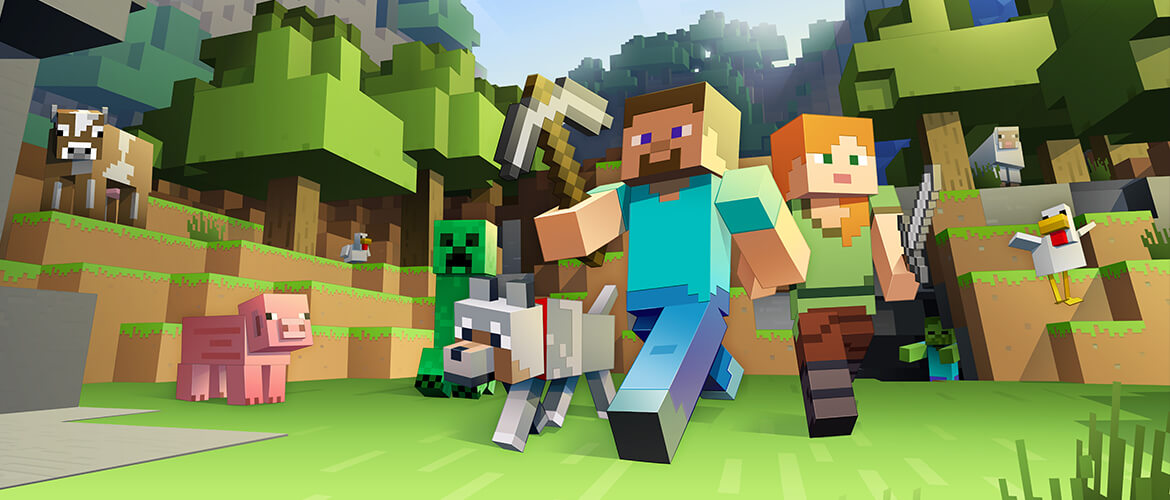 电脑游戏——“我的世界”亲爱的朋友们，你们玩过“我的世界”吗? “我的世界”是一个关于方块与冒险的游戏，你可以独自一人或与朋友们一起冒险，探索游戏的世界，自由发挥想象力，创造一个个奇迹。我在玩游戏的时候，需要找到不同的工具和资源，来建造自己的世界。我可以建造平原、高山、大海或者湖泊；可以建造自己的农场，在农场里，可以种树、养小动物；还可以建造各种各样的城堡，比如可爱的小型城堡、古怪的大型城堡或者神秘的冰雪城堡。在这个游戏里，有时候会有一些怪物来破坏我的世界。它们会来偷走我的资源，杀害我的小动物。所以我要想办法找到工具，制作自己的装备，让自己变得更强大。这样，我就有能力打败怪物，保护自己的家园。这款游戏真的非常有趣！我非常喜欢玩。我觉得它不但给我带来了欢乐，还锻炼了我的想象力。你一定也会像我一样深深地被它吸引。希望你也能像我一样慢慢地爱上“我的世界”！活动一： 阅读第一段，回答下面的问题。这个故事一共有几段？请用1、2、3……标出来。这篇文章是谁写的？是第几人称？你怎么知道？_____________________________________________________________你觉得这篇文章大概在说什么？_____________________________________________________________活动二：阅读第二段，回答下面的问题。在第二段里，请你用黄色马克笔画出所有的“建造”。作者在“我们世界：” 建造了什么？请写出三个例子。例：建造平原           1）______________________________           2）______________________________           3）______________________________在“我的世界”里，你可以做什么？_____________________________________________________________用你自己的话说一说，怎么去建造“我的世界”__________________________________________________________________________________________________________________________活动三：阅读第三段，回答下面的问题。阅读第三段，先用蓝色马克笔画出所有“我”，然后，写一写“我”在这里都做了什么。_____________________________________________________________

请把下面的短语分类，把好的事情用圆圈画出来；把不好的事情用长方形画出来。找到工具         破坏世界         能打怪物          保护家园        偷走资源         变得强大         杀害动物          制作装备为什么要去保护“我的世界”？
          _____________________________________________________________用你自己的话说一说怎么去保护？
_____________________________________________________________活动四 完成图表
(1) What is the main idea of each paragraph?(2)  Find the supporting details to answer the questions.活动五：想一想，说一说作者的观点是喜欢还是不喜欢这个游戏？          _____________________________________________________________你从哪里看出作者的观点？_____________________________________________________________最后，作者希望我们做什么？为什么？          _____________________________________________________________结束活动：自我评估 (Poll Everywhere)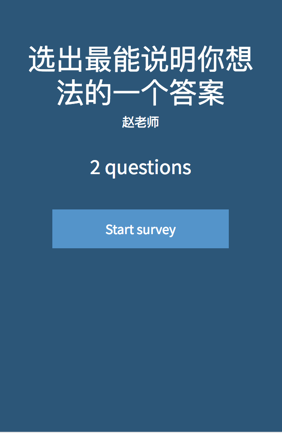 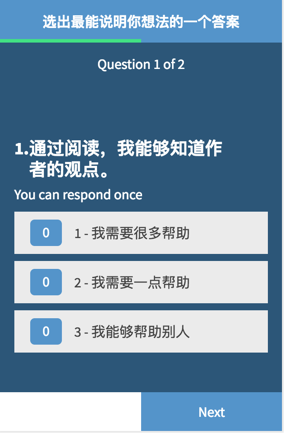 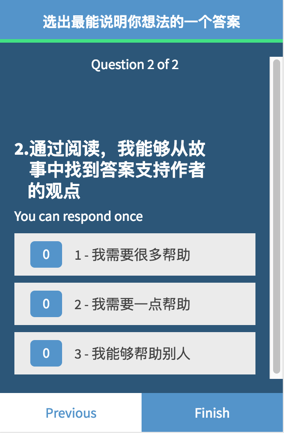 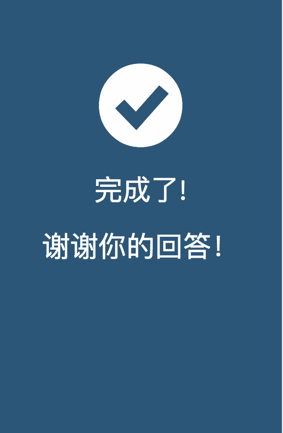 